ЧЕРКАСЬКА ОБЛАСНА РАДАГОЛОВАР О З П О Р Я Д Ж Е Н Н Я26.03.2024                                                                                          № 86-рПро звільнення виконувачаобов’язків начальника ДРІГИ О. В. Відповідно до статті 55 Закону України «Про місцеве самоврядування
в Україні», підпункту 3 пункту 3 рішення обласної ради від 16.12.2016
№ 10-18/VIІ «Про управління суб’єктами та об’єктами спільної власності територіальних громад сіл, селищ, міст Черкаської області» (зі змінами), враховуючи рішення обласної ради від 22.03.2024 № 23-19/VІIІ «Про призначення ДРІГИ О. В. начальником комунального закладу «Регіональний центр з фізичної культури і спорту осіб з інвалідністю «Інваспорт» Черкаської обласної ради»:1. ЗВІЛЬНИТИ ДРІГУ Олександра Вікторовича, виконувача обов’язків начальника комунального закладу «Регіональний центр з фізичної культури 
і спорту осіб з інвалідністю «Інваспорт» Черкаської обласної ради»  
(далі – заклад), 02.04.2024, згідно з пунктом 2 статті 36 Кодексу законів про працю України, у зв’язку з закінченням строку трудового договору та призначенням його на посаду начальника закладу в установленому порядку.2. Контроль за виконанням розпорядження покласти на управління юридичного забезпечення та роботи з персоналом виконавчого апарату обласної ради.Голова	Анатолій ПІДГОРНИЙ                                                                      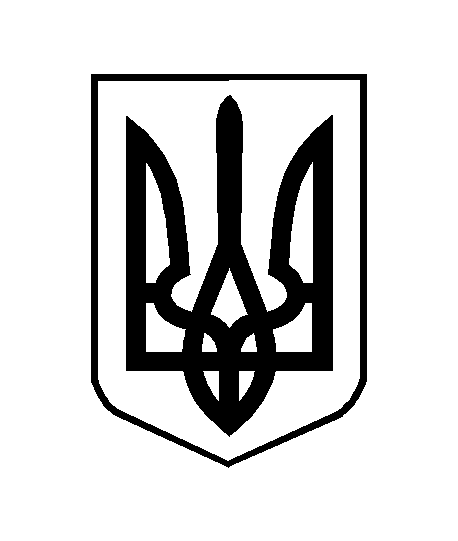 